            ULUSAL STAJ PROGRAMI STAJ BAŞVURU FORMUÖĞRENCİNİN ADRES KAYIT BİLGİLERİÖĞRENCİNİN ÖĞRETİM BİLGİLERİÖĞRENCİNİN NÜFUS KAYIT BİLGİLERİSTAJ BİLGİLERİ EK : STAJ YERİ İŞ GÜVENLİĞİ TAAHHÜTNAMESİÖNEMLİ NOTLAR: İş kazası geçiren veya günlük rapor alan öğrencilerin aynı gün 0.222.239 37 50 / 5048 ve kariyermerkezi@ogu.edu.tr e-posta adreslerine bilgi verme zorunluluğu bulunmaktadır. Aksi takdirde SGK’dan gelebilecek idari para cezaları öğrenciye rücu edilecektir.Bu  form 2 asıl kopya olarak (fotokopi değil) hazırlanır.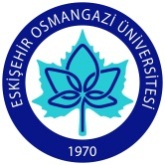                                     ESKİŞEHİR OSMANGAZİ ÜNİVERSİTESİFakültesi Dekanlığı /Enstitüsü Müdürlüğü /Meslek Yüksekokulu MüdürlüğüT.C.Kimlik No.AdıSoyadıMahalle/SemtCadde/BulvarSokakPosta KoduKapı NoDaire No İlçeİlCep Telefonue-posta :Öğrenci NoFakülte / MYOBölüm/ProgramSınıfBaba AdıAna AdıDoğum TarihiDoğum YeriSağlık güvencesi Var Anne Baba ÜzerindenKendisi GSSİşyeri AdıAdresiTelefon NoFaks Noe-posta Staj Süresi (Gün)Staja Başlama TarihiBitiş TarihiÖĞRENCİ ONAYIBÖLÜM/PROGRAM ONAYIBelge üzerindeki bilgilerin doğru olduğunu bildirir, staj yapacağım kurumun çalışma kurallarına uyacağımı beyan ederim. İmzaTarih:Yukarıda kimlik bilgileri verilen, belirtilen tarihlerde ve kurumda Cumhurbaşkanlığı İnsan Kaynakları Ofisi tarafından isteğe bağlı staj yapması uygun görülen öğrenci, bölümümüz/programımız öğrencisi olup SGK işlemleri, 5510 sayılı kanuna göre, Üniversitemiz tarafından yapılmaktadır. Kaşe ve İmza Tarih: